IAL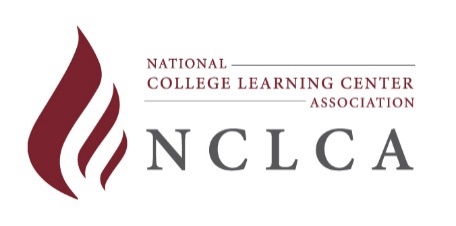 INITIAL: LEVEL 1 – Applicant’s Checklist Cover SheetLearning Center Leadership Certification This is the cover sheet checklist to complete for your application for LEVEL 1 Learning Center Leadership Certification. Please provide a brief description of the information you are including to support the criteria listed below.  Use the Appendix labels listed below as you assemble your application packet to provide reviewers with quick reference to your supporting documentation.Please respond to the following questions:I am a current NCLCA member in good standing __ Yes __ NoThe invoice # is ____ and was paid via ___ Check, ___ PayPal, ___ Online Store.For informational purposes, I authorize NCLCA to publish (in electronic and print formats) my name, level of certification, and other pertinent data related to NCLCA certification. Signature												DateRevised 2/18/2021 by J. HaleyNameTitleInstitutionAddressCityStateZipPhoneFaxE-mailPlease provide contact information for other individual(s) who should receive notification upon awarding of certification.If there are more than two, please provide information on an additional sheet.Please provide contact information for other individual(s) who should receive notification upon awarding of certification.If there are more than two, please provide information on an additional sheet.Please provide contact information for other individual(s) who should receive notification upon awarding of certification.If there are more than two, please provide information on an additional sheet.Please provide contact information for other individual(s) who should receive notification upon awarding of certification.If there are more than two, please provide information on an additional sheet.Please provide contact information for other individual(s) who should receive notification upon awarding of certification.If there are more than two, please provide information on an additional sheet.Please provide contact information for other individual(s) who should receive notification upon awarding of certification.If there are more than two, please provide information on an additional sheet.Please provide contact information for other individual(s) who should receive notification upon awarding of certification.If there are more than two, please provide information on an additional sheet.Please provide contact information for other individual(s) who should receive notification upon awarding of certification.If there are more than two, please provide information on an additional sheet.NameTitleE-mailNameTitleE-mailLevel 1 Base Criteria (you must meet all of these)Description of Supporting DocumentationAppendixCompletion of a Bachelor’s Degree supported by transcripts.  Official transcripts are required (photocopies acceptable).  Grade reports are unacceptable.AWork Experience: 1-3 years’ work experience in post-secondary (higher) education learning assistance.  Please refer to the application instructions to see if you qualify.Documentation must be: 2 letters of recommendation, or 2 separate performance appraisals, orOne letter and one performance appraisal.Letters and appraisals must include sufficient documentation to prove total years of experience.  Letters must be signed and on letterhead (photocopies accepted).BDevelopment of a personalized learning assistance position statement.  Criteria for position statement:500 words, double-spacedAddress your beliefs about learning assistance at your institution and/or the field at large.Cite any research you discuss.CDevelopment of a professional development plan.  Professional development plan criteria:500 words, double-spacedAddress what you want to accomplish in the learning assistance field and your plan for accomplishing your goals.Avenues for professional development:Your institution, your region/state, the Web, NCLCA, other professional organizations and/or the field at large.DCopy of current resume/curriculum vitaeELevel One Choice Criteria (choose one of these)Pick 1 of the 2 options below.Place N/A if not applicable for the area not evaluatedPick 1 of the 2 options below.Place N/A if not applicable for the area not evaluatedAttendance at an applicable regional or national learning assistance in-person or virtual conference/institute.  Items to include:Registration receiptWebsite link or copy of program cover page including title, date, and location of conferenceListing of the presentations attended – you may want to copy the program and highlight the sessions you attendedECoursework in student development, learning assistance, developmental education, curriculum design, etc. Coursework can include:Tutor/peer training at the undergraduate level At least one course in student development, learning assistance, developmental education, curriculum design, etc. Documented by academic transcript OR letter from instructor/department/ online service if audited/non-credit course.FAny Additional Comments by Applicant:Any Additional Comments by Applicant:Any Additional Comments by Applicant: